Öğrenci Memnuniyet Anketi5-31 Ocak 2022 tarihleri arasında Proliz Öğrenci Bilgi Sistemi üzerinden öğrenci Memnuniyet anketi uygulanmıştır. Toplamda 47 sorudan soruda oluşan ankette, her soru için 5 ayrı cevap seçeneği bulunmaktadır. Anketi cevaplayan kişilerin bu cevap şıklarından herhangi birini işaretlemesi zorunlu kılınmıştır. Bu sayede anketi cevaplayanların herhangi bir soruda boş cevap vermesi engellenmiştir.Proliz Yazılım Öğrenci Bilgi Sistemi kimlik doğrulaması ile erişilecek şekilde düzenlenen ankette bir kişinin birden çok anket doldurması engellenmiştir. Ankete toplamda 326 öğrenci katılmıştır.Tablo 1: Öğrenci memnuniyet anketi soru bazlı cevap yüzdeleri dağılım tablosuTablo 1’de Öğrenci Memnuniyet Anketine verilen cevapların cevap şıklarına göre yüzdelik dağılımları gösterilmiştir.Şekil 1: Öğrenci memnuniyet anketi soru bazlı memnuniyet yüzdeleri grafiği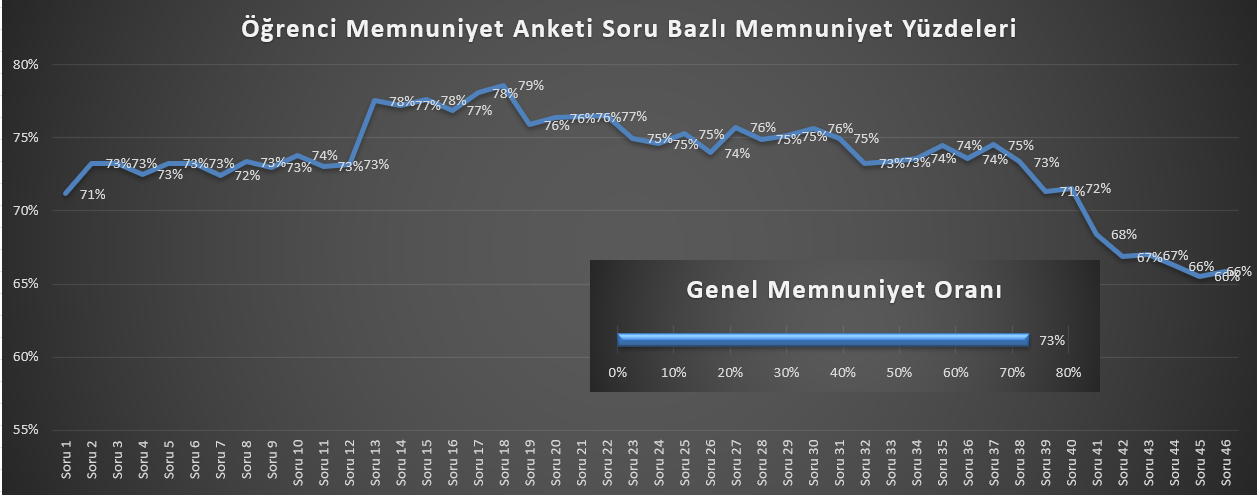 Şekil 1’de Öğrenci memnuniyet anketinin soru bazlı memnuniyet yüzdeleri gösterilmiştir. Şekilde gösterildiği gibi 45. soruda yani “Tez sunumunda süreç yönetimi uygundur.” sorusunda %65,52 oranında en az düzeyde memnun oldukları ankete katılan öğrenciler tarafından ifade edilmiştir.Ankete katılan öğrenciler 18. soru olan “Anabilim Dalı Başkanı aldığı kararlarda ve yaptığı yönlendirmelerde objektiftir.” sorusundan %78,59 oranında en çok memnun olduklarını belirtmişlerdir.Uygulanan öğrenci memnuniyet anketinin genel memnuniyet oranı ise %73,5 olarak hesaplanmıştır.Soru NoSoruKESİNLİKLE KATILIYORUMKATILIYORUMKARARSIZIMKATILMIYORUMKESİNLİKLE KATILMIYORUM1Enstitü Müdürüne kolay erişim sağlarım.%27%27%29%8%82Enstitü Müdürünün yöneltilen soru/sorun ve taleplere karşı üslup ve yaklaşımından memnunum.%28%28%33%5%63Enstitü Müdürünün mevzuat bilgisi yeterlidir.%28%28%33%6%64Enstitü Müdürü talep ettiğimiz hizmetler için hızlı ve doğru çözümler üretir/yönlendirir.%27%28%35%5%55Enstitü Müdürünün yöneticilik vasfı güçlüdür.%28%27%35%5%56Enstitü Müdürü aldığı kararlarda ve yaptığı yönlendirmelerde objektiftir.%27%29%35%4%57Enstitü Müdür Yardımcısına kolay erişim sağlarım.%28%27%34%6%58Enstitü Müdür Yardımcısının yöneltilen soru/sorun ve taleplere karşı  üslup ve yaklaşımlarından memnunum.%27%29%35%4%59Enstitü Müdür Yardımcısı talep ettiğimiz hizmetler için hızlı ve doğru çözümler üretir/yönlendirir.%28%29%34%5%510Enstitü Müdür Yardımcısının mevzuat bilgisi yeterlidir.%28%29%37%3%411Enstitü Müdür Yardımcısının yöneticilik vasfı güçlüdür.%27%28%35%5%512Enstitü Müdür Yardımcısı aldığı kararlarda ve yaptığı yönlendirmelerde objektiftir.%28%28%37%4%413Anabilim Dalı Başkanına kolay erişim sağlarım.%38%30%23%5%414Anabilim Dalı Başkanı talep ettiğimiz hizmetler için hızlı ve doğru çözümler üretir/yönlendirir.%37%30%24%3%515Anabilim Dalı Başkanının mevzuat bilgisi yeterlidir.%37%30%24%4%516Anabilim Dalı Başkanı Anabilim Dalını ilgilendiren konular hakkında zamanında ve anlaşılır biçimde gerekli bilgilendirmeleri yapar.%39%27%26%3%517Anabilim Dalı Başkanı Enstitüden gelen yazıları ilgili Öğretim Üyelerine ve öğrencilere zamanında  ulaştırır.%39%28%25%3%418Anabilim Dalı Başkanı aldığı kararlarda ve yaptığı yönlendirmelerde objektiftir.%36%31%27%2%319Anabilim Dalı Sekreterine kolay erişim sağlarım.%34%30%28%5%420Anabilim Dalı Sekreterine yöneltilen soru/sorun ve taleplere karşı üslup ve yaklaşımlarından memnunum.%34%30%30%3%321Anabilim Dalı Sekreteri talep ettiğimiz hizmetler için hızlı ve doğru çözümler üretir/bilgilendirir.%32%31%29%5%422Anabilim Dalı Sekreterinin iş takip seviyesi güçlüdür.%33%29%31%3%423Enstitü Sekreterine kolay erişim sağlarım.%29%31%31%5%324Enstitü Sekreterinin yöneltilen soru/sorun ve taleplere karşı üslup ve yaklaşımından memnunum.%30%30%32%6%325Enstitü Sekreteri talep ettiğimiz hizmetler için hızlı ve doğru çözümler üretir/bilgilendirir.%30%29%32%5%326Enstitü Sekreterinin mevzuat bilgisi yeterlidir.%27%32%33%4%427Enstitü Sekreteri yaptığı yönlendirmelerde objektiftir.%27%35%31%4%228Enstitü Sekreterinin iş takip seviyesi güçlüdür.%28%33%32%3%429Enstitü Öğrenci İşleri Memuruna kolay erişim sağlarım.%30%33%28%4%530Enstitü Öğrenci İşleri Memuruna yöneltilen soru/sorun ve taleplere karşı üslup ve yaklaşımlarından memnunum.%31%31%28%5%431Enstitü Öğrenci İşleri Memuru talep ettiğimiz hizmetler için hızlı ve doğru çözümler üretir/bilgilendirir.%29%32%29%5%432Enstitü Tez Birimi Memuruna kolay erişim sağlarım.%27%29%36%3%533Enstitü Tez Birimi Memuruna yöneltilen soru/sorun ve taleplere karşı üslup ve yaklaşımlarından memnunum.%28%31%34%2%534Enstitü Tez Birimi Memuru talep ettiğimiz hizmetler için hızlı ve doğru çözümler üretir/bilgilendirir.%27%29%35%4%535Enstitü Yazı İşleri Memuruna kolay erişim sağlarım%29%30%35%2%536Enstitü Yazı İşleri Memuruna yöneltilen soru/sorun ve taleplere karşı üslup ve yaklaşımlarından memnunum.%28%31%34%3%437Enstitü Yazı İşleri Memuru talep ettiğimiz hizmetler için hızlı ve doğru çözümler üretir/bilgilendirir.%28%32%33%3%438Enstitünün kampüs içindeki konumundan memnunum.%28%32%29%6%639Enstitü binasını fiziksel olarak yeterli buluyorum.%26%29%32%7%640Genel bilgilendirmeler zamanında ve anlaşılır biçimde yapılır.%26%30%31%6%741Enstitüde iş ve işlemler hızlı ve etkin bir biçimde yürütülür.%25%31%33%5%642Enstitü Web sayfasındaki veriler tatmin edici düzeydedir.%25%29%32%5%843Genel olarak Enstitü faaliyetlerinden memnunum%25%32%31%5%744Enstitü tarafından verilen hizmetler bir iş akışı içinde sunulmuştur.%24%33%30%7%545Tez sunumunda süreç yönetimi uygundur.%26%31%34%4%546Enstitü anabilim dallarındaki lisansüstü programlar yeterli bir şekilde tanımlanmaktadır.%29%29%31%5%6